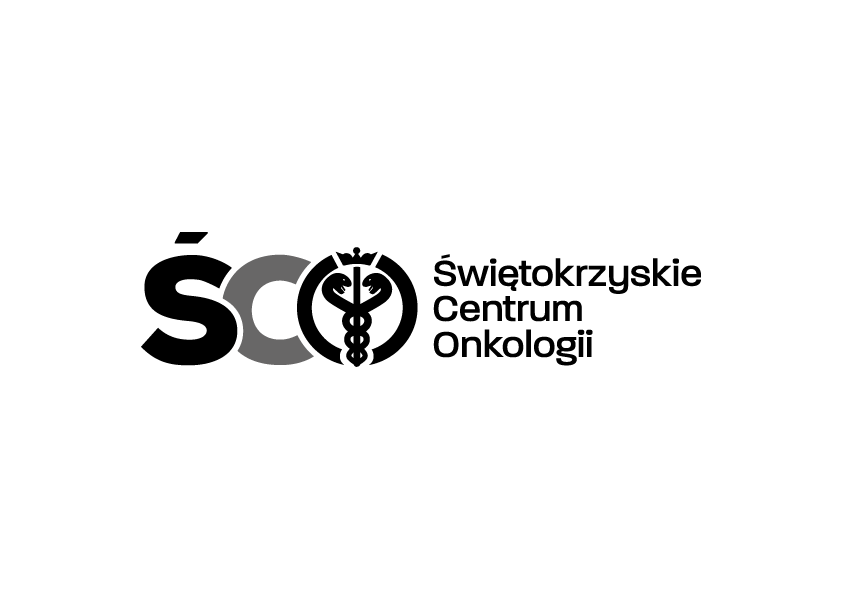 Adres: ul. Artwińskiego , 25-734 Kielce  Dział Zamówień Publicznych, tel.: 41/36-74-072   IZP.2411.58.2024.MS  					                                                                                                              Kielce, dn. 12.03.2024 r. 					       WSZYSCY  WYKONAWCYWYJAŚNIENIA DOTYCZĄCE SWZDot. IZP.2411.58.2024.MS: Zakup wraz z dostawą artykułów spożywczych oraz nabiału dla Działu Żywienia Świętokrzyskiego Centrum Onkologii w Kielcach.Na podstawie art. 284 ust. 2 ustawy Prawo zamówień publicznych Zamawiający przekazuje treść zapytań dotyczących zapisów SWZ wraz z wyjaśnieniami. W przedmiotowym postępowaniu wpłynęły następujące pytania:Pytanie nr 1Czy w pakiecie nr 14- nabiał, Mleko zwykłe 2% może być dostarczane w 1l workach i w 5l workach.Odpowiedź:  Zamawiający wyraża zgodę na powyższe.Pytanie nr 2Czy w pakiecie nr -12 nabiał, śmietana 30% opakowanie 0,4l może zostać zamienione na 0,5l w przeliczeniu na litry.Odpowiedź:  Zamawiający wyraża zgodę na powyższe.Pozostałe zapisy SWZ pozostają bez zmian.     Modyfikacja jest wiążąca dla wszystkich uczestników postępowania.                                                                                                 Z poważaniemKierownik Działu Zamówień Publicznych mgr Mariusz Klimczak	    